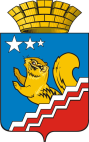 СВЕРДЛОВСКАЯ ОБЛАСТЬВОЛЧАНСКАЯ ГОРОДСКАЯ ДУМАПЯТЫЙ СОЗЫВПервое заседание  РЕШЕНИЕ № 1г. Волчанск										    29.01.2015 г.О внесении изменений в Правила землепользования и застройкиВолчанского городского округа, утвержденные Решением Волчанской городской Думы от 23.08.2012 года № 147 «Об утверждении документа «Правила землепользования и застройки Волчанского городского округа»Заслушав информацию специалиста I категории отдела жилищно-коммунального хозяйства, строительства и архитектуры  администрации Волчанского городского округа Клементьеву Ю.П.., в соответствии со статьями 24, 33 Федерального закона от 29 декабря 2004 года № 190-ФЗ «Градостроительный кодекс Российской Федерации», статьей 28 Федерального закона от 06 октября 2003 года № 131-ФЗ «Об общих принципах организации местного самоуправления в Российской Федерации», статьей 30 Правил землепользования и застройки Волчанского городского округа, Положением о порядке организации и проведения публичных слушаний в муниципальном образовании Волчанский городской округ, утвержденным Решением Волчанской городской Думы от 23.08.2012 года № 144 (в редакции Решения Волчанской городской Думы от 20.09.2012 года № 158), Уставом Волчанского городского округа, протоколом публичных слушаний от 09.12.2013 года № 9, с целью соблюдения права человека на благоприятные условия жизнедеятельности, прав и законных интересов правообладателей земельных участков и объектов капитального строительства,ВОЛЧАНСКАЯ ГОРОДСКАЯ ДУМА РЕШИЛА:1. С целью строительства либо реконструкции в Жилой зоне (Ж) объектов инженерной инфраструктуры на земельных участках, находящихся в собственности или пользовании, внести следующие изменения в Правила землепользования и застройки Волчанского городского округа, утвержденные Решением Волчанской городской Думы от 23.08.2012 года № 147:1.1. Включить в перечень вспомогательного вида разрешенного использования Жилой зоны (Ж) вид разрешенного использования «Объекты инженерной инфраструктуры (наружные и внутренние газопроводы и объекты, необходимые для  эксплуатации, содержания, строительства, реконструкции, ремонта, развития наземных и подземных  зданий, строений, сооружений, устройств и других  объектов трубопроводного транспорта, наружные инженерные сети и сооружения систем водоснабжения, теплоснабжения, наружные сети и сооружения уличного освещения, линии электропередач и т.д.)».2. Настоящее Решение опубликовать в газете «Муниципальный Вестник».3. Контроль за выполнением настоящего Решения возложить на комиссию по промышленной политике, вопросам жилищно-коммунального и сельского хозяйства (Шмакова А. В.)Глава Волчанского городского округаА.В. ВервейнПредседатель Волчанской городской Думы А.Ю. Пермяков